Modelstatuten publieke lokale media-instelling (Raad van Toezichtmodel) 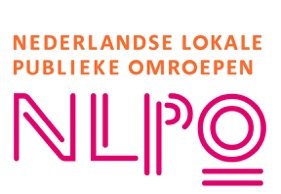 InleidingOm in aanmerking te komen voor een aanwijzing als publieke lokale media-instelling (hierna: lokale omroep) moet die instelling aan bepaalde wettelijke eisen voldoen. Deze eisen zijn opgenomen in de Mediawet. Een van de eisen is dat de instelling een rechtspersoon is naar Nederlandse recht met volledige rechtsbevoegdheid. Dit houdt in dat haar statuten zijn opgenomen in een notariële akte en dat de inhoud van die statuten voldoet aan de eisen die zijn opgenomen in het Burgerlijk Wetboek. De onderstaande modelstichtingsstatuten voldoen aan die eisen én aan de twee met name in de Mediawet genoemde eisen: de specifieke doelomschrijving van een lokale omroep en de instelling van een programmabeleid bepalend orgaan (hierna: pbo).  Het Commissariaat voor de Media wijst de lokale omroep aan en houdt vervolgens toezicht op de naleving van de in de Mediawet opgenomen voorschriften. De procedure die moet worden gevolgd om voor een aanwijzing in aanmerking te komen en de wijze waarop het toezicht wordt uitgeoefend zijn omschreven op de site van het Commissariaat (www.cvdm.nl). Met betrekking tot de aanwijzingsprocedure is met ingang van 1 februari 2023 de Beleidsregel aanwijzingsprocedure lokale publieke media-instellingen 2023 van kracht geworden. In deze beleidsregel is in beginsel de aanwijzingsprocedure neergelegd die al door het Commissariaat wordt gehanteerd.  Rechtspersoon naar Nederlands rechtZoals gezegd is een van de eisen om in aanmerking te komen voor een aanwijzing dat de instelling een rechtspersoon is naar Nederlands recht. Dit betekent dat de instelling een vereniging of een stichting kan zijn. Veruit de meeste lokale omroepen verkiezen de stichtingsvorm. Ten tijde van het opstellen van deze modelstatuten waren nog slechts 7 lokale omroepen een vereniging. Het ingezette streven naar de vorming van streekomroepen zorgt ervoor dat het verzorgingsgebied van de lokale omroep, zowel voor wat betreft de oppervlakte als voor wat betreft het inwoneraantal, aanmerkelijk wordt vergroot. Dit verlangt een andere binding met de inwoners dan het lidmaatschap van een vereniging. Daarnaast is niet zozeer het democratisch gehalte van de beslissingsstructuur van de lokale omroep van belang, maar meer de slagvaardige, adequate en deskundige wijze waarop de lokale omroep reageert op de veranderende omstandigheden in het medialandschap. Bovendien is de lokale omroep al lang niet meer een door leden van een vereniging uitoefenen van slechts een gezamenlijke hobby. De stichting is derhalve de rechtsvorm die door de NLPO ten sterkste wordt aangeraden en waarvan modelstatuten zijn opgesteld.  BestuurHet bestuur is belast met de leiding van de lokale omroep. In de statuten van de stichting is onder meer opgenomen wat de omvang en de taken van het bestuur zijn. Het bestuur heeft in ieder geval taken op het gebied van financiën, organisatie en personeel. Het bestuur is verantwoordelijk voor het functioneren van de media-instelling en dus ook verantwoordelijk voor het functioneren van het pbo.Raad van ToezichtDe raad van toezicht heeft tot taak toezicht te houden op het beleid van het bestuur, op de algemene gang van zaken bij de stichting en op het functioneren van het bestuur. De raad van toezicht staat het bestuur met advies terzijde. Programmabeleid bepalende orgaan (pbo)Zoals gezegd schrijft de Mediawet voor dat lokale omroep een pbo heeft. Dit orgaan bepaalt het beleid voor het media-aanbod. Het pbo is, naast de raad van toezicht, het bestuur en de redactie een afzonderlijk orgaan binnen de lokale omroep. Het pbo stelt het media-aanbodbeleid vast, controleert of dit beleid is uitgevoerd en of met de programma’s is voldaan aan de ICE-norm, dit is het percentage programma’s dat van informatieve, culturele en educatieve aard moet zijn. De leden van het pbo vertegenwoordigen elk een stroming binnen de gemeente. Een nadere omschrijving van de samenstelling, de taken en de werkwijze van het pbo is opgenomen in het door de NLPO opgestelde pbo-modelreglement (www.nlpo.nl) .  De Mediawet schrijft niet voor dat het pbo een afzonderlijk orgaan is binnen de lokale omroep. Het is toegestaan dat het bestuur tevens als pbo functioneert. Laatstgenoemde variant heeft geenszins de voorkeur. Immers, de bestuursleden zijn gekozen en benoemd op grond van een andere expertise en achtergrond dan de leden van het pbo. Het bestuur houdt zich immers vooral bezig met financiële, organisatorische en personele aangelegenheden, terwijl het pbo alleen gaat over het programmabeleid. De wetgever ziet het pbo als een belangrijk orgaan dat als zodanig moet functioneren. Vanaf het moment dat het Commissariaat vaststelt dat het pbo niet functioneert, krijgt de lokale omroep vier maanden de tijd het functioneren daarvan te herstellen. Indien het bestuur van de lokale omroep daarin niet slaagt dan trekt het Commissariaat de aanwijzing als lokale omroep in. Om in aanmerking te komen voor het Keurmerk Nederlandse Streekomroepen dient het pbo binnen de lokale omroep statutair en feitelijk een afzonderlijk orgaan te zijn. Algemeen Nut Beogende Instelling (ANBI)De kwalificatie van een algemeen nut beogende instelling (ANBI) levert belastingvoordelen op , zowel voor de organisatie zelf als voor de Nederlandse belastingbetaler die een gift (schenking) doet. Om in aanmerking te komen voor deze kwalificatie moet aan een aantal voorwaarden worden voldaan. Deze voorwaarden zijn opgenomen in artikel 1a van de Uitvoeringsregeling Algemene wet inzake rijksbelastingen 1994. Dit artikel luidt, voor zover van belang: Een instelling wordt door de inspecteur aangemerkt als een algemeen nut beogende instelling indien en zolang (…) een batig liquidatiesaldo wordt besteed ten behoeve van een algemeen nut beogende instelling met een soortgelijke doelstelling of van een buitenlandse instelling die uitsluitend of nagenoeg uitsluitend het algemeen nut beoogt en die een soortgelijke doelstelling heeft. Deze bestemming is opgenomen in artikel 16, zesde lid, van de modelstatuten. Wet bestuur en toezicht rechtspersonenDe Wet bestuur en toezicht rechtspersonen (WBTR), die met ingang van 1 juli 2021 van kracht is, is bedoeld om het functioneren van de raad van toezicht en het bestuur van stichtingen (en verenigingen) te verbeteren. In deze wet zijn regels opgenomen over taken, bevoegdheden, verplichtingen en aansprakelijkheid. Leden van de raad van toezicht en bestuursleden hebben de plicht het belang van de stichting voorop te stellen. Anders dan bij ondernemingen was dat nog niet in de wet vastgelegd. Dit betekent dat de WBTR-eisen stelt aan het handelen van raad van toezichtleden en bestuursleden en hen verplichtingen oplegt. Als aan die verplichtingen niet wordt voldaan, kunnen zij aansprakelijk zijn. In een aantal gevallen zelfs hoofdelijk aansprakelijk. De WBTR bewerkstelligt dat de wettelijk regeling van aansprakelijkheid bij faillissement van toepassing is op alle raad van toezichtleden en bestuursleden van stichtingen.Als een lid van de raad van toezicht of een bestuurslid een persoonlijk belang heeft dat strijdig kan zijn met het belang van de stichting, dan mag dit lid niet deelnemen aan de besluitvorming. Binnen de stichting moet zijn vastgelegd hoe besluitvorming in dergelijke gevallen plaatsvindt. In de statuten moet ook staan hoe wordt omgegaan met situaties waarin er tijdelijk geen raad van toezicht- of bestuurslid is. Dat geldt dus ook als een zetel in de raad van toezicht of het bestuur vacant is. Een lid van de raad van toezicht en van het bestuur mag niet meer stemmen uitbrengen dan de anderen tezamen. De aanpassingen van de modelstatuten zijn terug te vinden in de artikelen 7, 9, 11 en 13 voor wat betreft de raad van toezicht en in de artikelen 14, 16 en 17 voor wat betreft het bestuur.   Het UBO-registerUBO staat voor Ultimate Beneficial Owner, dit is de uiteindelijk belanghebbende. In beginsel is de UBO de bedrijfseigenaar of degene met de meeste zeggenschap heeft binnen de organisatie. Een organisatie of bedrijf kan een of meer UBO’s hebben. Bij een stichting is een UBO degene die een eigendomsbelang heeft van meer dan 25%, meer dan 25% van het stemrecht heeft bij een statutenwijziging dan wel de feitelijke zeggenschap over de rechtspersoon heeft maar geen bestuurder is. Door nieuwe Europese regels (de vierde anti-witwasrichtlijn EU 2015/849) moeten ondernemingen, waaronder stichtingen, vanaf 27 september 2020 hun UBO of UBO’s laten registreren in het Nederlandse UBO-register. Dit moet voor 27 maart 2023 hebben plaatsgevonden. In artikel 2:290 BW is deze registratieverplichting opgenomen. Het UBO-register maakt onderdeel uit van het Handelsregister van de Kamer van Koophandel. Het UBO-register heeft als doel criminaliteit tegen te gaan, zoals het witwassen van geld en financiering van terrorisme. Dankzij het UBO-register krijgt de overheid meer inzicht in wie het binnen organisaties voor het zeggen hebben. Gebruik modelstatutenHet hierna opgenomen model voor met een afzonderlijk pbo is een handreiking bij het opstellen van de statuten van een lokale omroep. Aan dit model kan geen rechten worden ontleend. Het verdient aanbeveling de concept-statuten eerste aan het Commissariaat en/of de NLPO voor te leggen alvorens deze bij de notaris te laten passeren.Modelstatuten stichting lokale omroep/publieke lokale media-instellingNAAMartikel 1De stichting draagt de naam ………………………..		ZETELartikel 2Zij heeft haar zetel te ……………………………		DOELartikel 3De stichting heeft tot doel:het verzorgen van media-aanbod bestemd voor de gemeente of gemeenten waarvoor zij door het Commissariaat voor de Media als publieke lokale media-instelling is aangewezen; hierna te noemen het verzorgingsgebied;het op lokaal niveau uitvoeren van de publieke mediaopdracht door het verzorgen van media-aanbod dat gericht is op de bevrediging van maatschappelijke behoeften die in het verzorgingsgebied waarop de instelling zich richt leven, en het verrichten van alle activiteiten die nodig zijn om daarmee een publieke taak te vervullen; zij gebruikt haar zendtijd geheel voor een media-aanbod dat in het bijzonder betrekking heeft op het verzorgingsgebied.De stichting tracht dit doel en al hetgeen daarmee in de ruimste zin verband houdt te verwezenlijken door het aanwenden van alle geoorloofde middelen, welke voor de verwezenlijking van haar doel bevorderlijk zijn.De stichting heeft geen winstoogmerk.BEGUNSTIGERSartikel 4Begunstigers zijn zij die zich bereid verklaard hebben de stichting financieel te steunen met een door het bestuur vast te stellen minimum bijdrage.Het bestuur beslist omtrent de toelating van begunstigers.De rechten en plichten van een begunstiger worden in het huishoudelijk reglement nader vastgelegd.GELDMIDDELENartikel 5De geldmiddelen van de stichting bestaan uit de bijdragen van de begunstigers, uit de eventuele opbrengsten van de uitgifte van een programmablad, uit eventuele verkrijgingen ingevolge erfstellingen, legaten en schenkingen en tenslotte uit eventuele andere verkrijgingen en baten.ORGANENartikel 6De stichting heeft drie organen:Een raad van toezicht;Een bestuur;Een programmabeleid bepalend orgaan.RAAD VAN TOEZICHTartikel 7De raad van toezicht bestaat uit tenminste drie en ten hoogste vijf natuurlijke personen. De leden van de raad van toezicht worden benoemd en geschorst door de raad van toezicht. De raad van toezicht kiest uit zijn midden een voorzitter.De raad van toezicht is zodanig samengesteld dat: a.	de leden ten opzichte van elkaar, de bestuursleden en welk deelbelang dan ook onafhankelijk en kritisch kunnen opereren; b.	sprake is van een zo evenwichtig mogelijke samenstelling wat betreft geslacht, leeftijd, deskundigheid, sociale, culturele, bedrijfsmatige en media-achtergrond van zijn leden. De raad van toezicht stelt een openbaar profiel vast voor de omvang en samenstelling van de raad van toezicht, rekening houdend met de aard van de organisatie, haar activiteiten en de gewenste deskundigheid en achtergrond van leden van de raad van toezicht. Het profiel wordt in elk geval bij het ontstaan van een vacature geëvalueerd, zo nodig herzien en vervolgens gepubliceerd op de website. De leden van de raad van toezicht worden op openbare wijze geworven aan de hand van het vooraf vastgestelde profiel.De leden van de raad van toezicht worden benoemd voor een termijn van vier jaar. Er zal een rooster opgesteld worden inzake aftreding. Herbenoeming voor een aansluitende periode van vier jaar is éénmaal mogelijk.Het lidmaatschap van de raad van toezicht is onverenigbaar met: a. 	het lidmaatschap van het bestuur; b.	het lidmaatschap van een orgaan van of een dienstbetrekking bij een publieke media-instelling; c.	het lidmaatschap van een orgaan van of een dienstbetrekking bij een commerciële media-instelling; d.	het lidmaatschap van de raad van een gemeente in het verzorgingsgebied;e.	het lidmaatschap van het college van burgemeester en wethouders van een gemeente in het verzorgingsgebied;   f. 	het hebben van financiële of andere belangen bij bedrijven of instellingen en het vervullen van nevenfuncties waardoor een goede vervulling van de functie of de handhaving van de onafhankelijkheid van het betrokken lid of van het vertrouwen daarin in het geding kan zijn. In het geval waarin de raad van toezicht niet is samengesteld conform lid 1 dan wel lid 3 van dit artikel, blijft de raad van toezicht volledig bevoegd.De leden van de raad van toezicht ontvangen geen beloning voor hun werkzaamheden.artikel 8Het lidmaatschap van de raad van toezicht eindigt:  a. door overlijden; b. door periodiek aftreden; c. door schriftelijk bedanken; d. door ontslag zoals bepaald in lid 2 van dit artikel;e. door ontslag op grond van artikel 2:298 Burgerlijk Wetboek. Het ontslag als bedoeld in lid 1, sub d van dit artikel kan slechts worden gegeven door een              door alle andere in functie zijnde leden van de raad van toezicht ondertekende schriftelijke verklaring en is mogelijk wegens:ongeschiktheid;disfunctioneren;onverenigbaarheid van functies als hiervoor bedoeld. TAKEN VAN DE RAAD VAN TOEZICHTartikel 9De raad van toezicht heeft tot taak toezicht te houden op het beleid van het bestuur, op de algemene gang van zaken bij de stichting en op het functioneren van het bestuur. De raad van toezicht staat het bestuur met advies terzijde. Bij de vervulling van hun taak richten de leden van de raad van toezicht zich naar het belang van de stichting en de met haar verbonden onderneming of organisatie. De raad van toezicht is bevoegd inzage te nemen van alle boeken, bescheiden en correspondentie van de stichting en tot kennisneming van alle plaats gehad hebbende handelingen. Ieder lid van de raad van toezicht heeft toegang tot alle gebouwen en terreinen bij de stichting in gebruik.De volgende besluiten van het bestuur behoeven de goedkeuring van de raad van toezicht:a.	 het wijzigen van de statuten van de stichting;b.	[*];BIJEENROEPEN VAN DE VERGADERING VAN DE RAAD VAN TOEZICHTartikel 10	1. 	De oproepingen tot de vergadering van de raad van toezicht geschieden per brief en/of emailbericht en gaan vergezeld van een nauwkeurige opgave van de op de vergadering te behandelen onderwerpen onder bijvoeging van de hierop betrekking hebbende bescheiden. 	2.	De termijn van oproeping bedraagt minstens acht werkdagen. 	3.	Plaats, dag en uur van de vergadering worden door de voorzitter bepaald. 	4.	Indien het een spoedvergadering betreft – zulks ter beoordeling van de voorzitter – kan van het bepaalde in het tweede lid worden afgeweken.	5. 	De raad van toezicht vergadert zo dikwijls als de voorzitter dit wenselijk acht, doch minimaal vier maal per jaar. 		6.	De voorzitter is voorts verplicht een vergadering te beleggen indien tenminste drie leden van de raad van toezicht daartoe een schriftelijk verzoek indienen. De vergadering moet alsdan worden gehouden binnen veertien dagen na ontvangst van een zodanig verzoek. Tot de vergaderingen van de raad van toezicht die zijn bijeengeroepen op verzoek van een bestuurslid hebben tevens toegang de bestuursleden. BESLUITVORMING DOOR DE RAAD VAN TOEZICHT – ONTSTENTENIS OF BELETartikel 11	1.	Tenzij in deze statuten expliciet anders is bepaald worden alle besluiten van de raad van toezicht bij gewone meerderheid van stemmen genomen.	2.	De leden van de raad van toezicht hebben ieder één stem. 	3.	Het ter vergadering van de raad van toezicht uitgesproken oordeel van de voorzitter, dat door de raad van toezicht een besluit is genomen, is beslissend. Hetzelfde geldt voor de inhoud van een genomen besluit, voor zover gestemd over een niet schriftelijk vastgelegd voorstel. Wordt echter onmiddellijk na het uitspreken van het in het vorige lid bedoeld oordeel de juistheid daarvan betwist, dan vindt een nieuwe stemming plaats, wanneer de meerderheid der vergadering, of, indien de oorspronkelijke stemming niet hoofdelijk of schriftelijk geschiedde, een aanwezig lid van de raad van toezicht dit verlangt. 	4.	Alle stemmingen in een vergadering geschieden mondeling, tenzij één of meer leden van de raad van toezicht vóór de stemming een schriftelijke stemming verlangen.		Schriftelijke stemming geschiedt bij ongetekende, gesloten briefjes.	5.	Blanco stemmen worden als niet uitgebracht beschouwd. 	6.	Voorts kunnen buiten vergadering rechtsgeldige besluiten worden genomen, mits schriftelijk (waaronder wordt begrepen bij brief, of e-mail, of bij boodschap die via een ander gangbaar communicatiemiddel wordt overgebracht en elektronisch of op schrift kan worden ontvangen mits de identiteit van de verzender met afdoende zekerheid kan worden vastgesteld) en met eenparigheid van stemmen van alle leden van de raad van toezicht. 	7.	Een lid van de raad van toezicht neemt niet deel aan de beraadslaging en besluitvorming indien hij daarbij een direct of indirect persoonlijk belang heeft dat tegenstrijdig is met het belang van de stichting en de daaraan verbonden onderneming of organisatie. Wanneer de raad van toezicht hierdoor geen besluit kan nemen, wordt het besluit genomen door de raad van toezicht onder schriftelijke vastlegging van de overwegingen die aan het besluit ten grondslag liggen. artikel 12	1.	Tenzij in deze statuten expliciet anders is bepaald kunnen door de raad van toezicht rechtsgeldige besluiten worden genomen, indien zulks geschiedt in een overeenkomstig artikel 10 bijeengeroepen vergadering, waarin de meerderheid van het in functie zijnde aantal leden van de raad van toezicht aanwezig of vertegenwoordigd is. 	2.	Vergaderingen van de raad van toezicht kunnen worden gehouden door het bijeenkomen van leden of door middel van een elektronisch communicatiemiddel, mits een lid via het elektronisch communicatiemiddel kan worden geïdentificeerd, rechtstreeks kan kennisnemen van de verhandelingen ter vergadering en het stemrecht kan uitoefenen. Door de nieuwe stemming vervalt het oorspronkelijke besluit van de voorgaande stemming. 	3.	Indien in een vergadering voor het nemen van besluiten de vereiste meerderheid van het aantal in functie zijnde leden van de raad van toezicht niet aanwezig of vertegenwoordigd is, kunnen in een volgende vergadering besluiten over onderwerpen, welke op de agenda van die vorige vergadering vermeld zijn, genomen worden, ongeacht het aantal aanwezige of vertegenwoordigde leden van de raad van toezicht; de tweede vergadering zal niet vroeger dan acht dagen na de eerste worden gehouden. De tweede vergadering mag eerst na afloop van de eerste worden opgeroepen. artikel 13In geval van ontstentenis of belet van een lid van de raad van toezicht zijn de leden of is het andere lid tijdelijk met het toezicht belast. In geval van ontstentenis of belet van alle leden of van het enige lid is de persoon die daartoe door de rechtbank, op verzoek van iedere belanghebbende of het openbaar ministerie in de vervulling van de ledige plaats is benoemd, tijdelijk met het toezicht belast. In geval van ontstentenis van alle leden of van het enige lid neemt de in de vorige zin bedoelde persoon zo spoedig mogelijk de nodige maatregelen teneinde een definitieve voorziening te doen treffen. Onder belet wordt ten deze verstaan:schorsing;ziekte;onbereikbaarheid;een tegenstrijdig belang als bedoeld in artikel 11 lid 6, in de gevallen bedoeld onder sub b. en c. zonder dat gedurende een termijn van dertig (30) dagen de mogelijkheid van contact tussen het lid en het bestuur heeft bestaan, tenzij de raad van toezicht in een voorkomend geval een andere termijn vaststelt. HET BESTUUR artikel 141.	Het bestuur van de stichting bestaat uit ten minste drie leden. Het aantal leden wordt door de raad van toezicht vastgesteld.2.	De bestuursleden worden benoemd en ontslagen door de raad van toezicht. Het bestuur kiest uit zijn midden een voorzitter, secretaris en penningmeester.3.	De bestuursleden kunnen door de raad van toezicht worden geschorst. Een schorsing kan, ook na één of meermalen verlengd te zijn, in totaal niet langer duren dan drie maanden. 4.	De bestuursleden worden benoemd voor een periode van drie jaar. Er zal een rooster opgesteld worden inzake aftreding. Aftredende bestuursleden zijn terstond herkiesbaar; een tussentijds benoemd bestuurslid neemt op het rooster de plaats in van zijn voorganger.5.	Het lidmaatschap van het bestuur is onverenigbaar met: 	a.	het lidmaatschap van een orgaan van of een dienstbetrekking bij een publieke media-instelling; 	b.	het lidmaatschap van een orgaan van of een dienstbetrekking bij een commerciële media-instelling; 	c.	het lidmaatschap van een van beide Kamers der Staten-Generaal, een provinciaal bestuur of een gemeentebestuur; 	d.	een dienstbetrekking bij een ministerie of bij een dienst, instelling of bedrijf vallende onder de verantwoordelijkheid van een minister; 	e.	het hebben van financiële of andere belangen bij bedrijven of instellingen en het vervullen van nevenfuncties waardoor een goede vervulling van de functie of de handhaving van de onafhankelijkheid van het betrokken lid of van het vertrouwen daarin in het geding kan zijn.6.	De bestuursleden ontvangen geen beloning voor hun werkzaamheden.EINDE BESTUURSLIDMAATSCHAPartikel 15Het bestuurslidmaatschap eindigt:door overlijden van een bestuurslid;bij verlies van het vrije beheer over zijn vermogen;bij schriftelijke ontslagneming (bedanken);bij ontslag door de raad van toezicht;bij ontslag op grond van artikel 298 boek 2 BW.BESTUURSVERGADERINGEN EN BESLUITVORMING IN HET BESTUURartikel 16De bestuursvergaderingen worden gehouden binnen het verzorgingsgebied of, indien alle bestuursleden daarmee instemmen, elders.Elk kalenderkwartaal wordt tenminste een vergadering gehouden.Vergaderingen zullen voorts telkenmale worden gehouden, wanneer de voorzitter dit wenselijk acht of wanneer een van de andere bestuursleden de voorzitter daartoe schriftelijk verzoekt onder nauwkeurige opgave van de te behandelen punten. Indien de voorzitter aan een dergelijk verzoek geen gevolg geeft in dier voege, dat de vergadering wordt gehouden binnen drie weken na het verzoek, kan de verzoeker, met in achtneming van de vereiste formaliteiten, zelf een vergadering bijeen roepen.De oproeping tot de vergadering geschiedt - behoudens het in het derde lid van dit artikel bepaalde - door de voorzitter, tenminste zeven dagen tevoren, de dag van oproeping en die van vergadering niet meegerekend, door middel van brieven en/of e-mailberichten dan wel op de wijze als in het huishoudelijk regelement voorzien; in geval van spoedeisendheid kan oproeping ook telefonisch plaatsvinden.De oproepingsbescheiden vermelden, behalve plaats en tijdstip der vergadering, de te behandelen onderwerpen.Bij gelegenheid van een bestuursvergadering waarin alle in functie zijnde bestuursleden aanwezig zijn, kunnen geldige besluiten worden genomen over alle aan de orde komende onderwerpen, mits met algemene stemmen, ook indien de in de statuten opgenomen voorschriften voor het oproepen en houden van vergaderingen niet in acht zijn genomen.De vergaderingen worden geleid door de voorzitter van het bestuur; bij diens afwezigheid wijst de vergadering zelf haar voorzitter aan.Van het verhandelde in de vergaderingen worden notulen gehouden door de secretaris of door een van de andere aanwezigen, door de voorzitter daartoe verzocht; de notulen worden vastgesteld en getekend door degenen, die in de vergadering als voorzitter en secretaris hebben gefungeerd.Het bestuur kan ter vergadering alleen dan geldige besluiten nemen indien de meerderheid van de in functie zijnde leden ter vergadering aanwezig of vertegenwoordigd is. Een bestuurslid kan zich ter vergadering door een medebestuurslid laten vertegenwoordigen onder overlegging van een, door de voorzitter van de vergadering als voldoende beoordeelde, schriftelijke volmacht. Een bestuurslid kan daarbij slechts voor één medebestuurslid als gevolmachtigde optreden.Het bestuur kan ook buiten vergadering besluiten nemen, mits alle bestuursleden in de gelegenheid zijn gesteld telefonisch en/of per e-mailbericht dan wel op de wijze als in het huishoudelijk reglement voorzien, hun mening te geven. Van een aldus genomen besluit wordt zoveel als mogelijk onder bijvoeging van de ingekomen reacties door de secretaris een relaas opgemaakt, dat na medeondertekening door de voorzitter bij de notulen wordt gevoegd.Ieder bestuurslid heeft het recht tot het uitbrengen van een stem. Voor zover deze statuten geen gekwalificeerde meerderheid voorschrijven worden alle bestuursbesluiten genomen met volstrekte meerderheid der geldig uitgebrachte stemmen.Een bestuurslid neemt niet deel aan de beraadslaging en besluitvorming indien hij daarbij een direct of indirect persoonlijk belang heeft dat tegenstrijdig is met het belang van de stichting en de met haar verbonden organisatie. Wanneer hierdoor geen bestuursbesluit zou kunnen worden genomen, wordt het besluit genomen door de raad van toezicht.Indien de stemmen staken bij een stemming, niet een benoeming betreffende, wordt het nemen van een besluit tot een volgende vergadering uitgesteld, waarin de beraadslagingen kunnen worden heropend. Indien bij herstemming de stemmen staken, wordt het voorstel geacht te zijn verworpen. 
Wordt bij stemming over personen, een benoeming betreffende, de vereiste meerderheid niet verkregen, dan vindt op een door de voorzitter te bepalen tijdstip herstemming plaats tussen de personen die de meeste stemmen op zich verenigd hebben. Indien bij deze stemming de stemmen opnieuw staken, dan beslist terstond het lot.Alle stemmingen ter vergadering geschieden mondeling, tenzij de voorzitter of een van de andere bestuursleden een schriftelijke stemming gewenst acht en dit vóór de stemming kenbaar maakt. Schriftelijke stemming geschiedt bij ongetekende, gesloten briefjes.Blanco stemmen worden beschouwd als niet te zijn uitgebracht.In alle geschillen omtrent stemmingen, niet bij de statuten voorzien, beslist de voorzitter.BESTUURSTAAK – VERTEGENWOORDIGING – ONTSTENTENIS OF BELETartikel 17Het bestuur is belast met het besturen van de stichting. Bij de vervulling van hun taak richten de bestuursleden zich naar het belang van de stichting en de met haar verbonden onderneming of organisatie.Het bestuur verschaft de raad van toezicht tijdig de door de uitoefening van diens taak noodzakelijke gegevens. Het bestuur stelt de raad van toezicht ten minste éénmaal per jaar schriftelijk op de hoogte van de hoofdlijnen van het strategisch beleid, de algemene en financiele risico’s en het beheers- en controlesysteem van de stichting.Het bestuur is bevoegd tot het sluiten van overeenkomsten tot koop, vervreemding of bezwaring van registergoederen.Het bestuur is bevoegd tot het sluiten van overeenkomsten, waarbij de stichting zich als borg of hoofdelijk medeschuldenaar verbindt, zich voor een derde sterk maakt of zich tot zekerheidstelling voor een schuld van een derde verbindt, doch uitsluitend indien en voor zover zulks geschiedt in het kader van het sluiten van een aansluitingsovereenkomst.De in het vorige lid bedoelde aansluitingsovereenkomst is een overeenkomst die de stichting sluit met een rechtspersoon die als doel heeft ten behoeve van twee of meer lokale publieke media-instellingen het geheel of gedeeltelijk uitvoeren van hun publieke mediaopdracht door het verzorgen van media-aanbod dat gericht is op de bevrediging van maatschappelijke behoeften die leven in de gemeenten waarop de instellingen zich richten en het ten behoeve van hen geheel of gedeeltelijk verrichten van de activiteiten die nodig zijn om daarmee hun publieke taak te vervullen. De stichting wordt in en buiten rechte vertegenwoordigd door het bestuur. De bevoegdheid tot vertegenwoordiging komt mede toe aan twee gezamenlijk handelende bestuursleden. artikel 181.	In geval van ontstentenis of belet van een bestuurslid zijn de andere bestuursleden of is het andere bestuurslid tijdelijk met het bestuur van de stichting belast. 2.	In geval van ontstentenis of belet van alle bestuursleden of het enige bestuurslid is de persoon die daartoe door de raad van toezicht wordt benoemd, tijdelijk met het bestuur van de Stichting belast. 3.	In geval van ontstentenis van alle leden of van het enige lid neemt de in de vorige zin bedoelde persoon zo spoedig mogelijk de nodige maatregelen teneinde een definitieve voorziening te doen treffen. 4.	Onder belet wordt ten deze verstaan: a.	schorsing; b.	ziekte; c.	onbereikbaarheid, zonder dat gedurende een termijn van vijf (5) dagen de mogelijkheid van contact tussen het bestuurslid en de stichting heeft bestaan, tenzij de raad van toezicht in een voorkomend geval een andere termijn vaststelt;d.	een tegenstrijdig belang als bedoeld in artikel 16 lid 12.PROGRAMMABELEIDBEPALEND ORGAANartikel 19De stichting kent een programmabeleid bepalend orgaan. Deze heeft tot taak:het bepalen van het beleid voor het media-aanbod;toetsing van de in het programmabeleid verwoorde uitgangspunten;het geven van adviezen, gevraagd en ongevraagd, aan het bestuur;het opstellen van een jaarlijkse rapportage aangaande het gevoerde en gerealiseerde programmabeleid.Het programmabeleid bepalende orgaan wordt voor de eerste maal bij deze akte benoemd. Het aantal leden, met een minimum van vijf, wordt door het programmabeleid bepalende orgaan, met in achtneming van het derde lid van dit artikel, vastgesteld.  Het programmabeleid bepalende orgaan dient zodanig te zijn samengesteld dat het representatief is voor de in het verzorgingsgebied voorkomende maatschappelijke, culturele, godsdienstige en geestelijke stromingen. Bij huishoudelijk reglement dan wel afzonderlijk reglement worden nadere regels gegeven aangaande de samenstelling van het programmabeleid bepalende orgaan.Het programmabeleid bepalende orgaan wijst uit haar midden een voorzitter aan.De vergaderingen van het programmabeleid bepalende orgaan worden bijgewoond door een vertegenwoordiger van het bestuur. Deze heeft een adviserende stem.De leden van het programmabeleid bepalende orgaan worden door het programmabeleid bepalende orgaan benoemd uit een of meer voordrachten, behoudens het bepaalde in het achtste lid van dit artikel. Tot het opmaken van zulk een voordracht zijn bevoegd het bestuur, de leden van het programmabeleid bepalende orgaan dan wel bij huishoudelijk reglement aan te wijzen organisaties of groepen van organisaties.Aan elke voordracht kan het bindend karakter worden ontnomen door een met tenminste twee/derde van de uitgebrachte stemmen genomen besluit van het programmabeleid bepalende orgaan, genomen in een vergadering waarin tenminste twee/derde van de leden van het programmabeleid bepalende orgaan tegenwoordig is.Is geen voordracht opgemaakt, of besluit het programmabeleid bepalende orgaan overeenkomstig het voorgaande lid de opgemaakte voordrachten het bindend karakter te ontnemen, dan is het programmabeleid bepalende orgaan vrij in de keus.Indien er meer dan een bindende voordracht is, geschiedt de benoeming uit die voordrachten.Bij het ontstaan van een (of meer) vacature(s) in het programmabeleid bepalende orgaan zullen de overblijvende leden (of zal het enig overblijvende lid) binnen vier maanden na het ontstaan van de vacature(s) daarin voorzien door de benoeming van een (of meer) opvolgers(s), met inachtneming van het minimumaantal van vijf leden.  Mocht(en) in het programmabeleid bepalende orgaan om welke reden dan ook een of meer leden ontbreken, dan vormen de overblijvende, ten minste vijf, leden, een wettig programmabeleid bepalende orgaan.EINDE LIDMAATSCHAP PROGRAMMABELEIDBEPALEND ORGAANartikel 20Het lidmaatschap van het programmabeleid bepalende orgaan eindigt:indien het lid van het programmabeleid bepalende orgaan heeft opgehouden vertegenwoordiger te zijn van een stroming;door bedanken.Elk lid van het programmabeleid bepalende orgaan treedt uiterlijk vijf jaar na zijn benoeming af, volgens een door het programmabeleid bepalende orgaan te maken rooster van aftreding.De aftredende is terstond herbenoembaar voor ten hoogste éénmaal de maximale benoemingstermijn.REDACTIE - HOOFDREDACTEURartikel 21De stichting kent een redactie, bestaande uit een door het bestuur te bepalen aantal medewerkers onder wie een hoofdredacteur, belast met de leiding van de redactie. Het redactiestatuut, de taakomschrijving van de redactie en de nadere regels ter zake van de verhouding tussen hoofdredacteur, redactie en andere organen van de stichting worden goedgekeurd door het programmabeleid bepalende orgaan.De hoofdredacteur wordt door het bestuur, na overleg met het programmabeleid bepalende orgaan, aangesteld. De hoofdredacteur kan uitsluitend met instemming van het programmabeleid bepalende orgaan door het bestuur worden ontslagen; zodanig besluit dient tevoren eveneens aan overleg met de redactie te worden onderworpen, indien het ontslag op journalistieke gronden wordt verleend.Het bestuur kan de hoofdredacteur in de uitoefening van zijn functie voor onbepaalde tijd schorsen; de schorsing vervalt indien niet binnen een maand na het schorsingsbesluit het in het derde lid van dit artikel bedoelde overleg een aanvang heeft genomen.De overige leden van de redactie worden op voorstel van de hoofdredacteur benoemd door het bestuur. Ontslag wordt hun verleend door het bestuur na overleg met de hoofdredacteur. Wil het ontslag op journalistieke gronden verleend kunnen worden, dan behoeft het de voorafgaande instemming van de hoofdredacteur en de redactie.Voor de inhoud van het media-aanbod en voor alle werkzaamheden is de hoofdredacteur verantwoording verschuldigd jegens het bestuur.COMMISSIES EN WERKGROEPENartikel 22Het bestuur kan commissies en werkgroepen instellen.Bij huishoudelijk reglement worden taak en werkwijze van commissies en werkgroepen vastgelegd.JAARVERSLAG - RAPPORTAGE PROGRAMMABELEIDBEPALEND ORGAAN - REKENING EN VERANTWOORDINGartikel 23Het stichtingsjaar is tevens boekjaar en loopt van één januari tot en met eenendertig december van hetzelfde jaar.Het bestuur is verplicht van de vermogenstoestand van de stichting zodanig aantekeningen te houden dat daaruit te allen tijde haar rechten en verplichtingen kunnen worden gekend.Per einde van elk boekjaar worden de boeken der stichting afgesloten.Het bestuur stelt binnen zes maanden na afloop van het stichtingsjaar de jaarstukken op, bestaande uit een jaarverslag, een balans en een staat van baten en lasten. De jaarrekening wordt opgesteld conform de eisen die het Commissariaat voor de Media stelt en die zijn opgenomen in het Handboek Financiële Verantwoording Publieke Lokale Media-instellingen.Het programmabeleid bepalende orgaan stelt binnen zes maanden na afloop van het stichtingsjaar de jaarlijkse rapportage aangaande het gevoerde en gerealiseerde programmabeleid vast, zoals bedoeld in artikel 19, eerste lid onder d, van deze statuten.Het bestuur stelt de jaarstukken vast.Na vaststelling kan door eenieder kennis worden genomen van het jaarverslag, de rapportage van het programmabeleid bepalende orgaan en de jaarstukken.Het bestuur houdt een register bij waarin de namen en adressen van alle personen worden opgenomen aan wie een uitkering is gedaan die niet meer bedraagt dan 25 procent van het voor uitkering vatbare bedrag in een bepaald boekjaar, alsmede het bedrag van de uitkering en de datum waarop deze uitkering is gedaan.STATUTENWIJZIGINGartikel 24De statuten van de stichting kunnen te allen tijde worden gewijzigd door het bestuur na voorafgaande goedkeuring van de raad van toezicht. Tot het verlijden van de notariële akte van statutenwijziging is ieder bestuurslid bevoegd. ONTBINDING EN VEREFFENINGartikel 25De raad van toezicht is bevoegd de stichting te ontbinden. De stichting blijft na haar ontbinding voortbestaan voor zover dit tot vereffening van haar vermogen nodig is. De vereffening geschiedt door het bestuur, tenzij de raad van toezicht anders besluit.De vereffenaard dragen er zorg voor dan van de ontbinding van de stichting inschrijving geschiedt in het openbaar register.Gedurende de vereffening blijven de bepalingen van deze statuten zoveel als mogelijk van kracht. Een eventueel batig liquidatiesaldo wordt besteed ten behoeve van een algemeen nut beogende instelling met een soortgelijke doelstelling of van een buitenlandse instelling die uitsluitend of nagenoeg uitsluitend het algemeen nut beoogt en die een soortgelijke doelstelling heeft. Na afloop van de vereffening blijven de boeken en bescheiden en andere gegevensdragers van de ontbonden stichting gedurende de bij de wet voorgeschreven termijn onder berusting van de door de vereffenaars aangewezen persoon.HUISHOUDELIJK REGLEMENTartikel 26Het bestuur stelt een huishoudelijk reglement vast waarin die onderwerpen worden geregeld, welke niet in deze statuten zijn vervat.Het huishoudelijk reglement mag niet in strijd zijn met de wet of deze statuten.Het bestuur is te allen tijde bevoegd het huishoudelijk reglement te wijzigen of op te heffen.SLOTBEPALINGartikel 27In alle gevallen, waarin zowel de wet als deze statuten niet voorzien, beslist het bestuur.VersienummerDatumWijzigingenV2023.109-11-2023Eerste versie